Karta pracy – pozalekcyjne zajęcia wychowawczeEMOCJEPrzyjrzyj się ilustracjom. Co widzisz? Połącz ilustrację z odpowiednią nazwą danej emocji.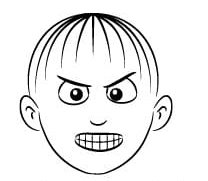 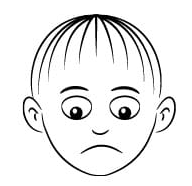 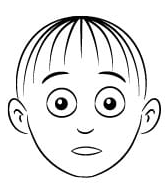 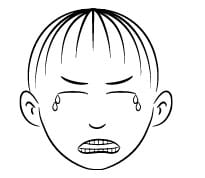 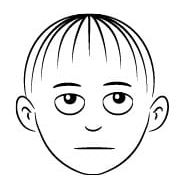 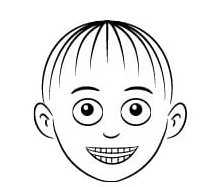                                                          STRACH WŚCIEKŁOŚĆ                                                                                          ZNUDZENIE    ROZPACZ                                       RADOŚĆ                                             SMUTEK                                  Przeczytaj nazwy emocji. Dorysuj twarze przedstawiające nazwane emocje. 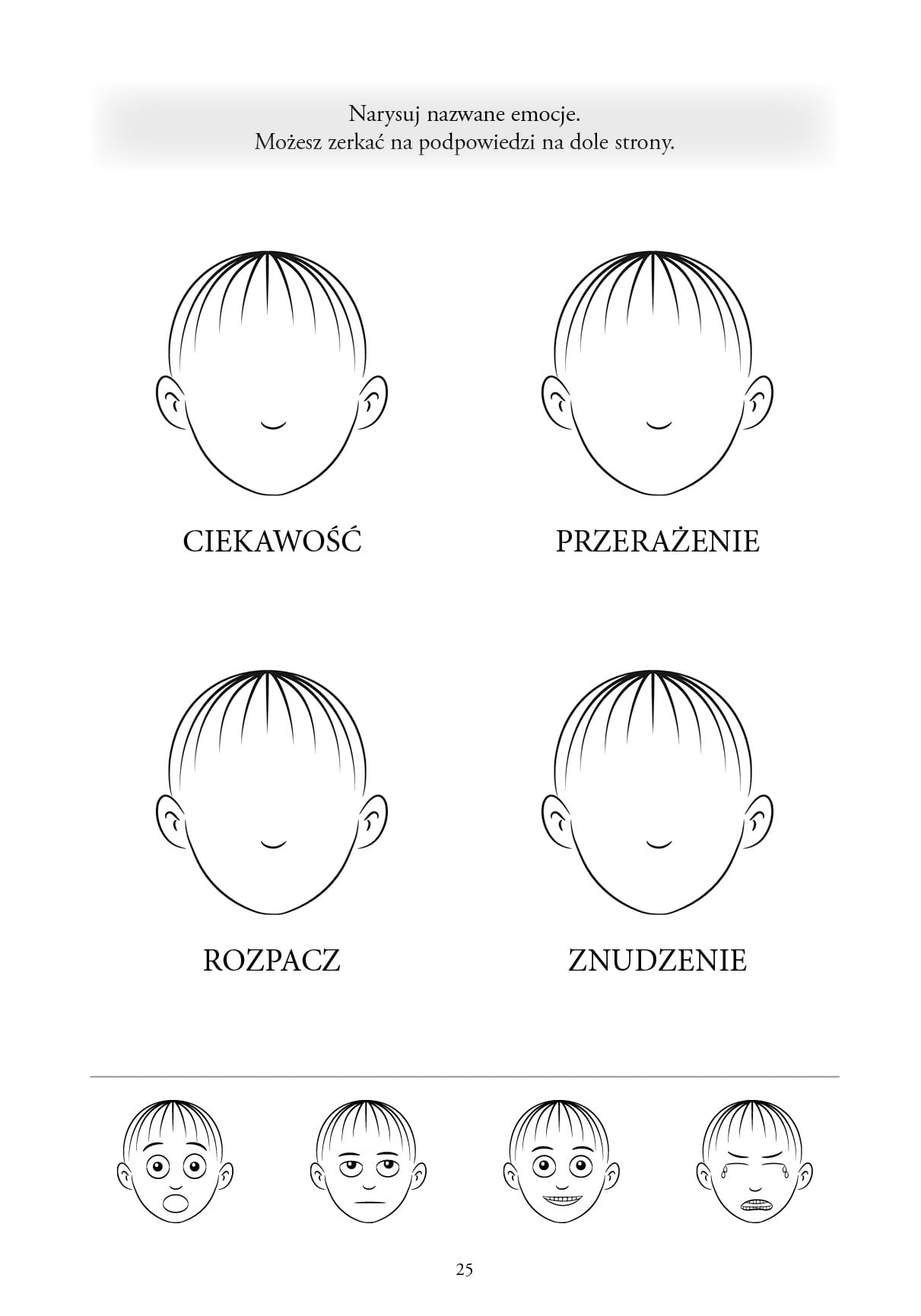 Narysuj ilustracje przedstawiającą to, jak się dzisiaj czujesz, jakie emocje Ci towarzyszą.Powodzenia!Źródła: https://harmonia.edu.pl/userdata/public/gfx/2338c65f98cabd58e6761a931265e23e.jpghttps://harmonia.edu.pl/userdata/public/gfx/398cefd7c93c7acad4ad55dbdb17ae35.jpg  [dostęp: 29.10.2020 r.])Opracowanie: Justyna Gruczek